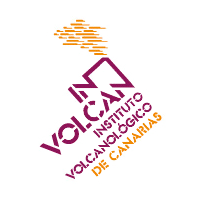 Instituto Volcanológico de Canarias, S.A.U.Cuentas Anuales Abreviadas correspondientes al ejercicio 2020 junto al informe de Auditoría de Cuentas Anuales Abreviadas emitido por un Auditor IndependienteInstituto Volcanológico de Canarias, S.A.U.Balances de situación abreviado al 31 de diciembre de 2020 y 2019(Expresados en euros)Las Cuentas Anuales Abreviadas de la Sociedad, que forman una sola unidad, comprenden estos Balances de Situación Abreviados, la Cuenta de Pérdidas y Ganancias Abreviadas y la Memoria Abreviada adjunta que consta de 11 Notas Instituto Volcanológico de Canarias, S.A.U.Cuentas de pérdidas y ganancias abreviada correspondientea los ejercicios terminados el 31 de diciembre de 2020 y 2019(Expresados en euros)Las Cuentas Anuales de la Sociedad, que forman una sola unidad, comprenden esta Cuenta de Pérdidas y Ganancias Abreviadas, los Balances de Situación y la Memoria Abreviada adjunta que consta de 11 Notas.Instituto Volcanológico de Canarias, S.A.U.Memoria abreviada del ejercicio 20201.- ACTIVIDAD DE LA EMPRESAActividad de la empresa El Instituto Volcanológico de Canarias S.A.U. (en adelante “la Sociedad”) con CIF A-76519925, se constituyó el 29 de junio de 2010, mediante escritura autorizada por el Notario Don Mario Morales García, inscrita en el Registro Mercantil de Santa Cruz de Tenerife en el tomo 3.149, folio 120, hoja número TF-47.580 inscripción primera. Su domicilio social se encuentra establecido en el Polígono Industrial de Granadilla, s/n Granadilla de Abona, Santa Cruz de Tenerife. La Sociedad pertenece al Grupo ITER. La información del grupo de sociedades en los términos previstos en el artículo 42 del Código de Comercio es la siguiente: La Sociedad Dominante es el “Instituto Tecnológico y de Energías Renovables S.A.” (ITER, S.A.), que al cierre del ejercicio poseía el 100% de las participaciones, tiene su domicilio en Polígono Industrial de Granadilla, s/n, Granadilla de Abona, Santa Cruz de Tenerife y deposita las cuentas anuales consolidadas en el Registro Mercantil de Santa Cruz de Tenerife. Objeto social La Sociedad tiene como objeto de su actividad contribuir a mejorar y optimizar el conocimiento sobre el fenómeno volcánico con la finalidad de realizar una mejor gestión del riesgo volcánico, así como de las bondades de vivir en una zona volcánicamente activa para contribuir al desarrollo sostenible de las sociedades establecidas en territorios volcánicos. Le están especialmente encomendadas dentro de su objeto social, entre otras, las siguientes actividades: La cooperación y coordinación administrativa entre las administraciones públicas para realizar y promover cualquier tipo de investigación vulcanológica o relacionada con ella, con un especial énfasis en la reducción del riesgo volcánico. Contribuir a mejorar y optimizar el conocimiento sobre el fenómeno volcánico con la finalidad de realizar una mejor gestión de las fortalezas y debilidades de vivir en una zona volcánicamente activa para contribuir al desarrollo sostenible de las sociedades establecidas en territorios volcánicos. Promover la formación y capacitación de personal científico y técnico en todos los campos relacionados con la volcanología. Contribuir a la materialización de la respuesta más adecuada ante posibles fenómenos vulcanológicos que ocurran en las islas, así como en otras zonas volcánicamente activas. Fomentar las relaciones con la comunidad científica nacional e internacional impulsando la colaboración científico-técnica y la creación de una red de conocimiento sobre el fenómeno volcánico que permita alcanzar un mayor nivel de conocimiento sobre el mismo.Colaborar con las Universidades Canarias en la enseñanza superior universitaria en materia vulcanológica, así como las relacionadas con ella.Fomentar la popularización de la ciencia en materia vulcanológica, así como las relacionadas con ella, con la finalidad de contribuir a una mayor educación y cultura de la ciudadanía sobre el fenómeno volcánico. La elaboración de estudios, proyectos técnicos, servicios de asesoría, asistencia técnica y dirección de obra, así como la impartición de cursos de enseñanza y capacitación dirigidos al personal, dentro del campo de aplicación de cualquier tipo de actividad desarrollada en materia medioambiental. Las actividades integrantes del objeto social podrán ser desarrolladas total o parcialmente, de forma directa o indirecta, mediante la participación en otras sociedades con objeto idéntico o análogo, pudiendo contratar y subcontratar con terceros para su mejor desarrollo. La actividad actual de la Sociedad coincide con su objeto social.Régimen LegalLa Sociedad se rige por sus estatutos sociales y por las siguientes disposiciones legales: la Ley de Sociedades de Capital, cuyo texto refundido se aprobó por Real Decreto Legislativo 1/2010 de 2 de Julio, la ley de Sociedades de Capital, Código de Comercio y disposiciones complementarias.  2.- BASES DE PRESENTACIÓN DE LAS CUENTAS ANUALES ABREVIADASImagen FielLas cuentas anuales abreviadas adjuntas han sido formuladas por el Consejo de Administración a partir de los registros contables de la Sociedad a 31 de diciembre de 2020 y en ellas se han aplicado los principios contables y criterios de valoración recogidos en el Real Decreto 1514/2007, por el que se aprueba el Plan General de Contabilidad, aplicando las modificaciones introducidas al mismo mediante el Real Decreto 602/2016, de 2 diciembre, por el que se modifica el PGC aprobado por el Real Decreto 1514/2007 y el resto de disposiciones legales vigentes en materia contable, con objeto de mostrar la imagen fiel del patrimonio, de la situación financiera y de los resultados de la Sociedad. No existen razones excepcionales por las que, para mostrar la imagen fiel, no se hayan aplicado disposiciones legales en materia contable. Las cuentas anuales abreviadas adjuntas se someterán a la aprobación por la Junta General Ordinaria de Accionistas, estimándose que serán aprobadas sin modificación alguna. Las cuentas anuales abreviadas del ejercicio anterior, fueron aprobadas por la Junta General Ordinaria el 9 de junio de 2020.Principios contables Se han aplicado los principios contables obligatorios sin ser necesarios su ausencia, su modificación o el uso de principios opcionales para la contabilización fidedigna de todas las operaciones de la Sociedad.Moneda de presentaciónDe acuerdo con la normativa legal vigente en materia contable, las cuentas anuales abreviadas se presentan expresadas en euros. Aspectos críticos de la valoración y estimación de la incertidumbre La Sociedad ha obtenido un resultado negativo de 290.980,47 euros en el ejercicio 2020 (pérdidas 59.989,61 euros en el ejercicio 2019), posee un fondo de maniobra positivo por importe de 66.985,84 euros (1.445.149,94 euros en el ejercicio 2019), generadas por las obligaciones contraídas en el desarrollo de su actividad.Estas pérdidas generadas se deben a situaciones excepcionales, contando con el apoyo de su accionista, habiendo recibido en el ejercicio una aportación de 507.000 euros que le permite mantener unos fondos propios positivos.El Consejo de Administración ha elaborado las presentes cuentas anuales abreviadas bajo el principio de empresa en funcionamiento, habiendo tenido en consideración la situación actual del COVID-19 así como sus posibles efectos en la economía general y en su caso en particular. Consideran que no existe riesgo de continuidad de la actividad, sin que exista ningún tipo de riesgo importante que pueda suponer cambios significativos en el valor de los activos o pasivos en el ejercicio siguiente. Comparación de la información De acuerdo con la legislación mercantil vigente, el Consejo de Administración presenta, a efectos comparativos, con cada una de las partidas del balance de situación, de la cuenta de pérdidas y ganancias, además de las cifras del ejercicio 2020, las correspondientes al ejercicio anterior, siendo las partidas de ambos ejercicios comparables y homogéneas en todos sus aspectos significativos. Asimismo, la información contenida en esta memoria referida al ejercicio 2020 se presenta, a efectos comparativos con la información del ejercicio 2019. Elementos recogidos en varias partidas No existen elementos patrimoniales del Activo o del Pasivo que figuren en más de una partida del Balance. Cambios en criterios contables En el presente ejercicio, no se han realizado cambios en criterios contables. Corrección de errores Las cuentas anuales abreviadas del ejercicio 2020 no incluyen ajustes realizados como consecuencia de errores detectados en el ejercicio. Importancia Relativa Al determinar la información a desglosar en la presente memoria sobre las diferentes partidas de los estados financieros u otros asuntos, el Consejo de Administración, de acuerdo con el Marco conceptual del Plan General de Contabilidad, ha tenido en cuenta la importancia relativa en relación con las cuentas anuales abreviadas del ejercicio 2020.Estado de Flujos de Efectivo e Informe de GestiónDe acuerdo con la legislación mercantil vigente, la Sociedad presenta Balance, Cuenta de Pérdidas y Ganancias y Memoria abreviados. En consecuencia, no se presenta el Estado de Flujos de Efectivo, ni el Estado de Cambios en el Patrimonio Neto, ni el Informe de Gestión.3.- NORMAS DE REGISTRO Y VALORACIÓN3.1 Inmovilizado Intangible Se valora a su precio de adquisición por su coste, ya sea éste el precio de adquisición o el coste de producción El coste del Inmovilizado intangible adquirido mediante combinaciones de negocios es su valor razonable en la fecha de adquisición.Después del reconocimiento inicial, el inmovilizado intangible se valora por su coste, menos la amortización acumulada y, en su caso, el importe acumulado de las correcciones por deterioro registradas.Los activos intangibles son activos de vida útil definida y, por lo tanto, se amortizan sistemáticamente en función de la vida útil estimada de los mismos y de su valor residual. Los métodos y periodos de amortización aplicados son revisados en cada cierre de ejercicio y, si procede, ajustados de forma prospectiva. Al menos al cierre del ejercicio, se evalúa la existencia de indicios de deterioro, en cuyo caso se estiman los importes recuperables, efectuándose las correcciones valorativas que procedan.En el presente ejercicio no se han reconocido “Pérdidas netas por deterioro” derivadas de los activos intangibles.La amortización de los elementos del inmovilizado intangibles de forma lineal durante su vida útil estimada, en función de los siguientes años de vida útil:Aplicaciones Informáticas Se valoran al precio de adquisición o coste de producción, incluyéndose en este epígrafe los gastos de desarrollo de las páginas web (siempre que esté prevista su utilización durante varios años). La vida útil de estos elementos se estima en 3 años.3.2 Inmovilizado material Se valora a su precio de adquisición o a su coste de producción que incluye, además del importe facturado después de deducir cualquier descuento o rebaja en el precio, todos los gastos adicionales y directamente relacionados que se produzcan hasta su puesta en funcionamiento, como los gastos de explanación y derribo, transporte, seguros, instalación, montaje y otros similares. La Sociedad incluye en el coste del inmovilizado material que necesita un periodo de tiempo superior a un año para estar en condiciones de uso, explotación o venta, los gastos financieros relacionados con la financiación específica o genérica, directamente atribuible a la adquisición, construcción o producción. Forma parte, también, del valor del inmovilizado material, la estimación inicial del valor actual de las obligaciones asumidas derivadas del desmantelamiento o retiro y otras asociadas al activo, tales como costes de rehabilitación, cuando estas obligaciones dan lugar al registro de provisiones.No es aplicable la activación de grandes reparaciones y costes de retiro y rehabilitación. La Sociedad no tiene compromisos de desmantelamiento, retiro o rehabilitación para sus bienes de activo. Por ello no se han contabilizado en los activos valores para la cobertura de tales obligaciones de futuro. La amortización de los elementos del inmovilizado material se realiza, desde el momento en el que están disponibles para su puesta en funcionamiento, de forma lineal durante su vida útil estimada estimando un valor residual nulo, en función de los siguientes años de vida útil: Los arrendamientos se clasifican como arrendamientos financieros siempre que de las condiciones de los mismos se deduzca que se transfieren al arrendatario sustancialmente los riesgos y beneficios inherentes a la propiedad del activo objeto del contrato. Los demás arrendamientos se clasifican como arrendamientos operativos. La normativa vigente establece que el coste de los bienes arrendados se contabilizará en el balance de situación según la naturaleza del bien objeto del contrato y, simultáneamente, un pasivo por el mismo importe. Este importe será el menor entre el valor razonable del bien arrendado y el valor actual al inicio del arrendamiento de las cantidades mínimas acordadas, incluida la opción de compra, cuando no existan dudas razonables sobre su ejercicio. No se incluirán en su cálculo las cuotas de carácter contingente, el coste de los servicios y los impuestos repercutibles por el arrendador. En los arrendamientos financieros se contabiliza el activo de acuerdo con su naturaleza, y un pasivo financiero por el mismo importe, que es el menor entre el valor razonable del activo arrendado y el valor actual al inicio del arrendamiento de los pagos mínimos acordados. Los intereses se incorporan directamente como gastos a medida que se van liquidando las cuotas correspondientes. Los activos registrados por este tipo de operaciones se amortizan con criterios similares a los aplicados al conjunto de los activos materiales, atendiendo a su naturaleza. La Sociedad evalúa al menos al cierre de cada ejercicio si existen indicios de pérdidas por deterioro de valor de su inmovilizado material, que reduzcan el valor recuperable de dichos activos a un importe inferior al de su valor en libros. Si existe cualquier indicio, se estima el valor recuperable del activo con el objeto de determinar el alcance de la eventual pérdida por deterioro de valor. En caso de que el activo no genere flujos de efectivo que sean independientes de otros activos o grupos de activos, la Sociedad calcula el valor recuperable de la unidad generadora de efectivo (UGE) a la que pertenece el activo. El valor recuperable de los activos es el mayor entre su valor razonable menos los costes de venta y su valor en uso. La determinación del valor en uso se realiza en función de los flujos de efectivo futuros esperados que se derivarán de la utilización del activo, las expectativas sobre posibles variaciones en el importe o distribución temporal de los flujos, el valor temporal del dinero, el precio a satisfacer por soportar la incertidumbre relacionada con el activo y otros factores que los partícipes del mercado considerarían en la valoración de los flujos de efectivo futuros relacionados con el activo. En el caso de que el importe recuperable estimado sea inferior al valor neto en libros del activo, se registra la correspondiente pérdida por deterioro con cargo a la cuenta de pérdidas y ganancias, reduciendo el valor en libros del activo a su importe recuperable. Una vez reconocida la corrección valorativa por deterioro o su reversión, se ajustan las amortizaciones de los ejercicios siguientes considerando el nuevo valor contable. No obstante, lo anterior, si de las circunstancias específicas de los activos se pone de manifiesto una pérdida de carácter irreversible, ésta se reconoce directamente en pérdidas procedentes del inmovilizado de la cuenta de pérdidas y ganancias. En el ejercicio 2020 la Sociedad no ha registrado pérdidas por deterioro de los inmovilizados materiales. 3.3 Activos financieros y pasivos financieros La Sociedad tiene registrados en el capítulo de instrumentos financieros, aquellos contratos que dan lugar a un activo financiero en una empresa y, simultáneamente, a un pasivo financiero o a un instrumento de patrimonio en otra empresa. Se consideran, por tanto, instrumentos financieros, los siguientes. La presente norma resulta de aplicación a los siguientes. a) Activos financieros:Efectivo y otros activos líquidos equivalentes.Créditos por operaciones comerciales: clientes y deudores varios;Créditos a terceros: tales como los préstamos y créditos financieros concedidos, incluidos los surgidos de la venta de activos no corrientes;Valores representativos de deuda de otras empresas adquiridos: tales como las obligaciones, bonos y pagarés;Instrumentos de patrimonio de otras empresas adquiridos: acciones, participaciones en instituciones de inversión colectiva y otros instrumentos de patrimonio;Derivados con valoración favorable para la empresa: entre ellos, futuros, opciones, permutas financieras y compraventa de moneda extranjera a plazo, yOtros activos financieros: tales como depósitos en entidades de crédito, anticipos y créditos al personal, fianzas y depósitos constituidos, dividendos a cobrar y desembolsos exigidos sobre instrumentos de patrimonio propio.b) Pasivos financieros:Débitos por operaciones comerciales: proveedores y acreedores varios;Deudas con entidades de crédito;Obligaciones y otros valores negociables emitidos: tales como bonos y pagarés;Derivados con valoración desfavorable para la empresa: entre ellos, futuros, opciones, permutas financieras y compraventa de moneda extranjera a plazo;Deudas con características especiales, yOtros pasivos financieros: deudas con terceros, tales como los préstamos y créditos financieros recibidos de personas o empresas que no sean entidades de crédito incluidos los surgidos en la compra de activos no corrientes, fianzas y depósitos recibidos y desembolsos exigidos por terceros sobre participaciones.c) Instrumentos de patrimonio propio: todos los instrumentos financieros que se incluyen dentro de los fondos propios, tal como las acciones ordinarias emitidas3.3.1. Inversiones financieras a largo y corto plazo Préstamos y cuentas por cobrarSe registran a su coste amortizado, correspondiendo al efectivo entregado, menos las devoluciones del principal efectuadas, más los intereses devengados no cobrados en el caso de los préstamos, y al valor actual de la contraprestación realizada en el caso de las cuentas por cobrar. La Agrupación registra los correspondientes deterioros por la diferencia existente entre el importe a recuperar de las cuentas por cobrar y el valor en libros por el que se encuentran registradas. Inversiones mantenidas hasta su vencimientoAquellos valores representativos de deuda, con una fecha de vencimiento fijada, cobros de cuantía determinada o determinable, que se negocien en un mercado activo y que la Sociedad tiene intención y capacidad de conservar hasta su vencimiento. Se contabilizan a su coste amortizado. Activos financieros registrados a valor razonable con cambios en resultadosLa Sociedad clasifica los activos y pasivos financieros a valor razonable con cambios en la cuenta de pérdidas y ganancias en el momento de su reconocimiento inicial sólo si: con ello se elimina o reduce significativamente la no correlación contable entre activos y pasivos financieros oel rendimiento de un grupo de activos financieros, pasivos financieros o de ambos, se gestiona y evalúa según el criterio de valor razonable, de acuerdo con la estrategia documentada de inversión o de gestión del riesgo de la Sociedad. También se clasifican en esta categoría los activos y pasivos financieros con derivados implícitos, que son tratados como instrumentos financieros híbridos, bien porque han sido designados como tales por la Sociedad o debido a que no se puede valorar el componente del derivado con fiabilidad en la fecha adquisición o en una fecha posterior. Los activos y pasivos financieros a valor razonable con cambios en la cuenta de pérdidas y ganancias se valoran siguiendo los criterios establecidos para los activos y pasivos financieros mantenidos para negociar. La Sociedad no reclasifica ningún activo o pasivo financiero de o a esta categoría mientras esté reconocido en el balance de situación, salvo cuando proceda calificar el activo como inversión en empresas del grupo, asociadas o multigrupo. Las inversiones en empresas del grupo, asociadas y multigrupoInversiones disponibles para la venta: son el resto de las inversiones que no entran dentro de las cuatro categorías anteriores, viniendo a corresponder casi en su totalidad a inversiones financieras en capital, viniendo a corresponder casi a su totalidad a las inversiones financieras en capital, con una inversión inferior al 20%. Estas inversiones figuran en el balance de situación adjunto por su valor razonable cuando es posible determinarlo de forma fiable. En el caso de participaciones en sociedades no cotizadas, normalmente el valor de mercado no es posible determinarlo de manera fiable por lo que, cuando se da esta circunstancia, se valoran por su coste de adquisición o por un importe inferior si existe evidencia de su deterioro. Intereses y dividendos recibidos de activos financieros Los intereses y dividendos de activos financieros devengados con posterioridad al momento de la adquisición se reconocen como ingresos en la cuenta de pérdidas y ganancias. Los intereses se reconocen por el método del tipo de interés efectivo y los ingresos por dividendos procedentes de inversiones en instrumentos de patrimonio se reconocen cuando han surgido los derechos para la Sociedad a su percepción. En la valoración inicial de los activos financieros se registran de forma independiente, atendiendo a su vencimiento, el importe de los intereses explícitos devengados y no vencidos en dicho momento, así como el importe de los dividendos acordados por el órgano competente en el momento de la adquisición. Baja de activos financieros La Sociedad da de baja los activos financieros cuando expiran o se han cedido los derechos sobre los flujos de efectivo del correspondiente activo financiero y se han transferido sustancialmente los riesgos y beneficios inherentes a su propiedad. En el caso concreto de cuentas a cobrar se entiende que este hecho se produce en general si se han transmitido los riesgos de insolvencia y mora. Cuando el activo financiero se da de baja la diferencia entre la contraprestación recibida neta de los costes de transacción atribuibles y el valor en libros del activo, más cualquier importe acumulado que se haya reconocido directamente en el patrimonio neto, determina la ganancia o pérdida surgida al dar de baja dicho activo, que forma parte del resultado del ejercicio en que ésta se produce. Por el contrario, la Agrupación no da de baja los activos financieros, y reconoce un pasivo financiero por un importe igual a la contraprestación recibida, en las cesiones de activos financieros en las que se retenga sustancialmente los riesgos y beneficios inherentes a su propiedad. 3.3.2. Pasivos financierosLos préstamos, obligaciones y similares se registran inicialmente por el importe recibido, neto de costes incurridos en la transacción. Los gastos financieros, incluidas las primas pagaderas en la liquidación o el reembolso y los costes de transacción, se contabilizan en la cuenta de pérdidas y ganancias según el criterio del devengo utilizando el método del interés efectivo. El importe devengado y no liquidado se añade al importe en libros del instrumento en la medida en que no se liquidan en el período en que se producen. Las cuentas a pagar se registran inicialmente a su coste de mercado y posteriormente son valoradas al coste amortizado utilizando el método de la tasa de interés efectivo. Fianzas entregadasLos depósitos o fianzas constituidas en garantía de determinadas obligaciones se valoran por el importe efectivamente satisfecho, que no difiere significativamente de su valor razonable. Valor razonableEl valor razonable es el importe por el que puede ser intercambiado un activo o liquidado un pasivo, entre partes interesadas y debidamente informadas, que realicen una transacción en condiciones de independencia mutua. Con carácter general, en la valoración de instrumentos financieros valorados a valor razonable, la Sociedad calcula éste por referencia a un valor fiable de mercado, constituyendo el precio cotizado en un mercado activo la mejor referencia de dicho valor razonable. Para aquellos instrumentos respecto de los cuales no exista un mercado activo, el valor razonable se obtiene, en su caso, mediante la aplicación de modelos y técnicas de valoración. Se asume que el valor en libros de los créditos y débitos por operaciones comerciales se aproxima a su valor razonable. 3.3.3. Inversiones en empresas del grupo, multigrupo y asociadasLas inversiones en empresas del grupo, multigrupo y asociadas, se valoran inicialmente por su coste, que equivale al valor razonable de la contraprestación entregada más los costes de transacción. Al menos al cierre del ejercicio, la Sociedad procede a evaluar si ha existido deterioro de valor de las inversiones. Las correcciones valorativas por deterioro y en su caso la reversión, se llevan como gasto o ingreso, respectivamente, en la cuenta de pérdidas y ganancias. La corrección por deterioro se aplicará siempre que exista evidencia objetiva de que el valor en libros de una inversión no será recuperable. Se entiende por valor recuperable, el mayor importe entre su valor razonable menos los costes de venta y el valor actual de los flujos de efectivo futuros derivados de la inversión, calculados bien mediante la estimación de los que se espera recibir como consecuencia del reparto de dividendos realizados por la empresa participada y de la enajenación o baja en cuentas de la inversión misma, bien mediante la estimación de su participación en los flujos de efectivo que se espera que sean generados por la empresa participada. Salvo mejor evidencia del importe recuperable, se tomará en consideración el patrimonio neto de la Entidad participada corregido por las plusvalías tácitas existentes en la fecha de la valoración. Los pasivos financieros y los instrumentos de patrimonio se clasifican conforme al contenido de los acuerdos contractuales pactados y teniendo en cuenta el fondo económico. Un instrumento de patrimonio es un contrato que representa una participación residual en el patrimonio del grupo una vez deducidos todos sus pasivos. 3.4 Transacciones en moneda extranjera Las operaciones realizadas en moneda extranjera se registran en la moneda funcional de la Sociedad (euros) a los tipos de cambio vigentes en el momento de la transacción. Durante el ejercicio, las diferencias que se producen entre el tipo de cambio contabilizado y el que se encuentra en vigor a la fecha de cobro o de pago se registran como resultados financieros en la cuenta de resultados. La sociedad no ha cambiado en el ejercicio la moneda funcional que es el euro. Asimismo, al 31 de diciembre de cada año, se realiza al tipo de cambio de cierre la conversión de los saldos a cobrar o pagar con origen en moneda extranjera. Las diferencias de valoración producidas se registran como resultados financieros en la cuenta de resultados. 3.5 Impuestos sobre beneficios El gasto por impuesto corriente se determina mediante la suma del gasto por impuesto corriente y el impuesto diferido. El gasto por impuesto corriente de determina aplicando el tipo de gravamen vigente a la ganancia fiscal, y minorando el resultado así obtenido en el importe de las bonificaciones y deducciones generales y aplicadas en el ejercicio. Los activos y pasivos por impuestos diferidos proceden de las diferencias temporarias definidas como los importes que se prevén pagaderos o recuperables en el futuro y que derivan de la diferencia entre el valor en libros de los activos y pasivos y su base fiscal. Dichos importes se registran aplicando a la diferencia temporaria el tipo de gravamen al que se espera recuperarlos o liquidarlos. Los activos por impuestos diferidos surgen, igualmente, como consecuencia de las bases imponibles negativas pendientes de compensar y de los créditos por deducciones fiscales generadas y no aplicadas. Se reconoce el correspondiente pasivo por impuestos diferidos para todas las diferencias temporarias imponibles, salvo que la diferencia temporaria se derive del reconocimiento inicial de un fondo de comercio o del reconocimiento inicial en una transacción que no es una combinación de negocios de otros activos y pasivos en una operación que, en el momento de su realización, no afecte ni al resultado fiscal ni contable. Por su parte, los activos por impuestos diferidos, identificados con diferencias temporarias deducibles, solo se reconocen en el caso de que se considere probable que la Sociedad va a tener en el futuro suficientes ganancias fiscales contra las que poder hacerlos efectivos y no procedan del reconocimiento inicial de otros activos y pasivos en una operación que no sea una combinación de negocios y que no afecta ni al resultado fiscal ni al resultado contable. El resto de activos por impuestos diferidos (bases imponibles negativas y deducciones pendientes de compensar) solamente se reconocen en el caso de que se considere probable que la Sociedad vaya a tener en el futuro suficientes ganancias fiscales contra las que poder hacerlos efectivos. Con ocasión de cada cierre contable, se revisan los impuestos diferidos registrados (tanto activos como pasivos) con objeto de comprobar que se mantienen vigentes, efectuándose las oportunas correcciones a los mismos, de acuerdo con los resultados de los análisis realizados. El gasto o el ingreso por impuesto diferido se corresponde con el reconocimiento y la cancelación de los pasivos y activos por impuesto diferido, así como, en su caso, por el reconocimiento e imputación a la cuenta de pérdidas y ganancias del ingreso directamente imputado al patrimonio neto que pueda resultar de la contabilización de aquellas deducciones y otras ventajas fiscales que tengan la naturaleza económica de subvención. 3.6 Ingresos y gastos Los ingresos y gastos se imputan en función del criterio del devengo con independencia del momento en que se produce la corriente monetaria o financiera derivada de ellos. No obstante, la Sociedad únicamente contabiliza los beneficios realizados a la fecha de cierre del ejercicio, en tanto que los riesgos y las pérdidas previsibles, aun siendo eventuales, se contabilizan tan pronto son conocidos. Los ingresos por la venta de bienes o servicios se reconocen por el valor razonable de la contrapartida recibida o a recibir derivada de los mismos. Los descuentos por pronto pago, por volumen u otro tipo de descuentos, así como los intereses incorporados al nominal de los créditos, se registran como una minoración de los mismos. No obstante, la Agrupación incluye los intereses incorporados a los créditos comerciales con vencimiento no superior a un año que no tienen un tipo de interés contractual, cuando el efecto de no actualizar los flujos de efectivo no es significativo. Los descuentos concedidos a clientes se reconocen en el momento en que es probable que se van a cumplir las condiciones que determinan su concesión como una reducción de los ingresos por ventas. Los anticipos a cuenta de ventas futuras figuran valorados por el valor recibido. 3.7 Gastos de personal Para el caso de las retribuciones por prestación definida las contribuciones a realizar dan lugar a un pasivo por retribuciones a largo plazo al personal cuando, al cierre del ejercicio, figuren contribuciones devengadas no satisfechas. El importe que se reconoce como provisión por retribuciones al personal a largo plazo es la diferencia entre el valor actual de las retribuciones comprometidas y el valor razonable de los eventuales activos afectos a los compromisos con los que se liquidarán las obligaciones. Excepto en el caso de causa justificada, las sociedades vienen obligadas a indemnizar a sus empleados cuando cesan en sus servicios. Ante la ausencia de cualquier necesidad previsible de terminación anormal del empleo y dado que no reciben indemnizaciones aquellos empleados que se jubilan o cesan voluntariamente en sus servicios, los pagos por indemnizaciones, cuando surgen, se cargan a gastos en el momento en que se toma la decisión de efectuar el despido. 3.8 Subvenciones, donaciones y legados Las subvenciones de capital no reintegrables se valoran por el importe concedido, reconociéndose inicialmente como ingresos directamente imputados al patrimonio neto y se imputan a resultados en proporción a la depreciación experimentada durante el período por los activos financiados por dichas subvenciones, salvo que se trate de activos no depreciables en cuyo caso se imputarán al resultado del ejercicio en que se produzca la enajenación o baja en inventario de los mismos. Mientras tienen el carácter de subvenciones reintegrables se contabilizan como deudas a largo plazo transformables en subvenciones. Cuando las subvenciones se concedan para financiar gastos específicos se imputarán como ingresos en el ejercicio en que se devenguen los gastos que están financiando. 3.9 Criterios empleados en transacciones entre partes vinculadas Las operaciones entre empresas del mismo grupo, con independencia del grado de vinculación, se contabilizan de acuerdo con las normas generales. Los elementos objeto de las transacciones que se realicen se contabilizarán en el momento inicial por su valor razonable. La valoración posterior se realiza de acuerdo con lo previsto en las normas particulares para las cuentas que corresponda. Esta norma de valoración afecta a las partes vinculadas que se explicitan en la Norma de elaboración de cuentas anuales 13ª del Plan General de Contabilidad. En este sentido: a) Se entenderá que una empresa forma parte del grupo cuando ambas estén vinculadas por una relación de control, directa o indirecta, análoga a la prevista en el artículo 42 del Código de Comercio, o cuando las empresas estén controladas por cualquier medio por una o varias personas jurídicas que actúen conjuntamente o se hallen bajo dirección única por acuerdos o cláusulas estatutarias. b)	Se entenderá que una empresa es asociada cuando, sin que se trate de una empresa del grupo en el sentido señalado, la empresa o las personas físicas dominantes, ejerzan sobre esa empresa asociada una influencia significativa, tal como se desarrolla detenidamente en la citada Norma de elaboración de cuentas anuales 13ª. c)	Una parte se considera vinculada a otra cuando una de ellas ejerce o tiene la posibilidad de ejercer directa o indirectamente o en virtud de pactos o acuerdos entre accionistas o partícipes, el control sobre otra o una influencia significativa en la toma de decisiones financieras y de explotación de la otra, tal como se detalla detenidamente en la Norma de elaboración de cuentas anuales 15ª. Se consideran partes vinculadas a la Sociedad, adicionalmente a las empresas del grupo, asociadas y multigrupo, a las personas físicas que posean directa o indirectamente alguna participación en los derechos de voto de la Sociedad, o en su dominante, de manera que les permita ejercer sobre una u otra una influencia significativa, así como a sus familiares próximos, al personal clave de la Sociedad o de su dominante (personas físicas con autoridad y responsabilidad sobre la planificación, dirección y control de las actividades de la empresa, ya sea directa o indirectamente), entre la que se incluyen los Administradores y los Directivos, junto a sus familiares próximos, así como a las entidades sobre las que las personas mencionadas anteriormente puedan ejercer una influencia significativa. Asimismo, tienen la consideración de parte vinculadas las empresas que compartan algún consejero o directivo con la Sociedad, salvo cuando éste no ejerza una influencia significativa en las políticas financiera y de explotación de ambas, y, en su caso, los familiares próximos del representante persona física del Administrador, persona jurídica, de la Sociedad. 3.10 Derechos de emisión de gases de efecto invernaderoEn el caso de existir, estos derechos se reconocen por su precio de adquisición. Cuando se tratan de derechos adquiridos sin contraprestación o por un importe sustancialmente inferior a su valor de mercado, se reconoce un ingreso directamente imputado al patrimonio neto al comienzo del ejercicio natural al que corresponden, que es objeto de transferencia a la cuenta de pérdidas y ganancias a medida que se realiza la imputación a gastos por las emisiones asociadas a los derechos recibidos sin contraprestación. Los derechos de emisión no se amortizan. Y están sujetos a las correcciones valorativas por deterioro que sean necesarias. La emisión de gastos de efecto invernadero origina el reconocimiento de un gasto en la cuenta de pérdidas y ganancias del ejercicio y de la correspondiente provisión, dado que a la fecha de cierre es indeterminado en cuanto a su importe exacto. La provisión se mantendrá hasta el momento en que se cancele la obligación mediante la entrega de los correspondientes derechos. 4. INMOVILIZADO MATERIAL, INTANGIBLE E INVERSIONES INMOBILIARIAS4.1 Inmovilizado IntangibleEl movimiento del Inmovilizado Intangible en el ejercicio 2020 y 2019 es el siguiente, en euros:4.2 Inmovilizado MaterialEl movimiento del Inmovilizado Material en el ejercicio 2020 y 2019 es el siguiente, en euros:El Inmovilizado Material a 31 de diciembre de 2020 esta afecto a subvenciones de capital, habiéndose traspasado a resultados 338.647,24 euros. (Nota 11)5.  ACTIVOS FINANCIEROS El detalle de activos financieros a corto plazo a 31 de diciembre de 2020 y 2019, salvo inversiones en el patrimonio de empresas del grupo, multigrupo y asociadas, es el siguiente, en euros:La composición de los préstamos y partidas a cobrar a 31 de diciembre de 2020 y 2019 es el siguiente, en euros:Las inversiones financieras en empresas del grupo a corto plazo, se corresponden con los créditos fiscales de que dispone la sociedad por las retenciones y deducciones pendientes de aplicar y asumidas por el grupo consolidado fiscal al que pertenece, por importe de 429.965,14 euros (312.982,32 euros en 2019). Las inversiones financieras a corto plazo se corresponden con un depósito realizado en el Registro Mercantil por 298,71 euros en 2020 (298,71 euros en 2019). Efectivo y otros activos financierosEl detalle del epígrafe de efectivo y otros activos líquidos equivalentes al cierre del ejercicio es como sigue: Empresas del grupo, multigrupo y asociadas La Sociedad “Instituto Volcanológico de Canarias S.A.U.” no tiene acciones o participaciones de entidades que puedan ser consideradas como empresas del grupo.Los Administradores consideran que el importe en libros de las cuentas de deudores comerciales y otras cuentas a cobrar se aproxima a su valor razonable 6.  PASIVOS FINANCIEROS El detalle de pasivos financieros a corto plazo a 31 de diciembre de 2020 y 2019, excluido saldos con administraciones públicas, es el siguiente, en euros: El detalle de débitos y partidas a pagar a 31 de diciembre de 2020 y 2019 se indica a continuación, en euros:En el epígrafe “Deudas a c/p transformables en subvenciones” se han reclasificado los importes cobrados desde varias administraciones públicas en concepto de anticipo por subvenciones concedidas a ejecutar en 2021. Incluye la reclasificación tanto de anticipos para subvenciones de explotación (204.518,82 euros) como una subvención de capital pendiente de ejecutar por 1.195.000 euros con el consiguiente movimiento en patrimonio neto y pasivo no corriente por su efecto diferido (Nota 11).Clasificación por vencimientos Las clasificaciones por vencimientos de los pasivos financieros en el ejercicio 2020 y 2019 es inferior a un año.Otra informaciónEn el ejercicio 2019 figuraban periodificaciones a corto plazo por importe de 33.334,35 euros, en concepto de subvenciones cobradas anticipadamente, referidas a ejercicios posteriores. En 2020 estos anticipos han sido reclasificados a “Deudas a c/p transformables en subvenciones” tal y como se ha detallado anteriormente.No existen deudas a largo plazo en el pasivo del balance.La Sociedad no mantiene ninguna línea de descuento.No se mantiene ningún tipo de pólizas de crédito con ninguna entidad bancaria.7. FONDOS PROPIOSCapital social El capital social de la empresa está representado por los títulos que a continuación se indican, a la fecha de cierre del ejercicio.El Capital Social de la Sociedad al cierre del ejercicio 2020 y 2019 es de 60.200 euros dividido en 602 acciones nominativas de 100 Euros de valor nominal, numeradas de la 1 a la 602, ambas inclusive, totalmente suscritas por el Instituto Tecnológico y de Energías Renovables, S.A.Acciones o participaciones propias La Sociedad no ha dispuesto de acciones o participaciones propias durante el ejercicio.ReservasLa Reserva Legal es restringida en cuanto a su uso, el cual se halla determinado por diversas disposiciones legales. De conformidad con la Ley de Sociedades de Capital, están obligadas a dotarla las sociedades mercantiles que, bajo dicha forma jurídica, obtengan beneficios, con un 10% de los mismos, hasta que el fondo de reserva constituido alcance la quinta parte del capital social suscrito. Los destinos de la reserva legal son la compensación de pérdidas o la ampliación de capital por la parte que exceda del 10% del capital ya aumentado, así como su distribución a los Socios en caso de liquidación. El detalle de las Reservas es el siguiente, en euros:En el ejercicio 2020 la Sociedad ha regularizado contra reservas voluntarias:según sentencia de 2019 por desestimación de un recurso contra un cliente por importe    de 74.900,00 euros.Subvenciones ejecutadas y reconocidas en ejercicios anteriores y posteriormente anuladas por 149.839,18 eurosFacturas incobrables de clientes por 20.757,93 euros Aportaciones de sociosA 31 de diciembre de 2020 las aportaciones del Socio Único ascienden a  507.000 euros (0,00 euros en el ejercicio anterior), para la financiación de los proyectos desarrollados por la Sociedad.Aplicación del resultado La propuesta de distribución del resultado del ejercicio finalizado el 31 de diciembre de 2020 y 2019, formulada por el Consejo de Administración, es la que se muestra a continuación, en euros:8. SITUACIÓN FISCAL La composición del saldo con las Administraciones Públicas a 31 de diciembre de 2020 y 2019 es, en euros:Impuesto sobre BeneficiosLa Sociedad tributa en el régimen de consolidación fiscal ITER, como sociedad dominante, tiene la representación del grupo fiscal. No obstante, a cada Sociedad dominada le corresponde el gasto por impuesto devengado en sus cuentas anuales. Por tanto, el Impuesto sobre Sociedades del ejercicio se calcula en base al resultado contable, obtenido por la aplicación de principios de contabilidad generalmente aceptados. El hecho de que la Sociedad matriz se encargue de la liquidación del impuesto afecta a las cuentas contables. En la medida en que esté pagando cuotas de otras compañías del grupo debe generar un activo frente a las mismas y, a su vez, si se aprovecha de bases imponibles negativas y/o deducciones aportadas por otras compañías del grupo, contablemente debe registrar en su contabilidad un pasivo. La Sociedad dependiente debe realizar la operación inversa. Siguiendo la NRV 13ª del PGC, las deducciones y otras ventajas fiscales no utilizadas que queden pendientes de aplicar fiscalmente, así como el derecho a compensar pérdidas fiscales en ejercicios posteriores se reconocen como un activo por impuesto diferido. Permanecen abiertos a Inspección los ejercicios 2016, 2017, 2018, 2019 y 2020 para aquellos impuestos de los que la sociedad es sujeto pasivo. La conciliación del importe neto de ingresos y gastos del ejercicio con la base imponible del Impuesto sobre Beneficios es la siguiente, en euros:Los cálculos efectuados en relación con el Impuesto sobre Beneficios, son los siguientes, en euros:Bases imponibles negativasSe detallan a continuación las bases imponibles negativas pendientes de compensar Deducciones Pendientes de Compensar FiscalmenteEs de aplicación dentro del Grupo fiscal de la deducción por Inversiones en Canarias en activos fijos nuevos. En el ejercicio se aplica el 25% sobre el valor de estos activos con el límite del 50% de la cuota líquida del IS. Estas deducciones son compatibles con el resto de las modalidades de deducción contempladas en la Ley 20/1991.El movimiento de los impuestos diferidos generados y cancelados, se detallan a continuación, en euros:La reclasificación realizada corresponde a subvenciones traspasadas a “Deudas a corto plazo” (Notas 6 y 11)9. OPERACIONES CON PARTES VINCULADAS Transacciones entre parte vinculadasA efectos de la presentación de las Cuentas Anuales de una empresa o sociedad se entenderá que otra empresa forma parte del grupo cuando ambas estén vinculadas por una relación de control, directa o indirecta, análoga a la prevista en el artículo 42 del Código de Comercio para los grupos de sociedades o cuando las empresas estén controladas por cualquier medio por una o varias personas físicas o jurídicas, que actúen conjuntamente o se hallen bajo dirección única por acuerdos o cláusulas estatutarias.La información sobre operaciones con partes vinculadas de la Sociedad se recoge en los siguientes cuadros:Operación vinculada: Servicios técnicos prestados por el ITER, S.A.Se corresponde con servicios prestados por ITER por asesoramiento científico-técnico en el desarrollo y ejecución de un proyecto por 9.500,00 euros, (en el ejercicio anterior los servicios ascendían a 188.016,85 euros incluyendo no sólo colaboraciones técnicas en el desarrollo de varios proyectos sino también servicios de análisis de laboratorio).Operación vinculada: Servicios administrativos y de gestión contratados a ITER, S.A.Los gastos originados por la gestión administrativa, contable, fiscal, laboral y de contratación pública se recogen en “Compras” por un total de 53.476,14 euros (24.178,50 euros en el ejercicio anterior).Saldos entre partes vinculadasEl detalle de los saldos mantenidos con partes vinculadas al 31 de diciembre de 2020 y 2019 se indica a continuación, en euros:Al cierre del ejercicio figura en la partida “Acreedores empresas del grupo” la cantidad de 53.476,14 euros (25.750,10 euros en el ejercicio 2019) pendientes de pago a ITER, por los servicios administrativos, y de gestión contratados.En el epígrafe de “inversiones financieras” por importe de 429.965,14 euros (312.982,32 euros en el ejercicio 2019) se recoge los saldos derivados de las imputaciones de impuesto dentro de la consolidación fiscal del grupo.Estos precios son comparables con los pactados en mercado para operaciones de similar riesgoRetribución a los miembros del Consejo de Administración Los miembros del Consejo de Administración de la Sociedad no han percibido remuneración alguna en concepto de sueldos o dietas, así como tampoco han recibido importe alguno en concepto de participación en beneficios o primas. Tampoco han recibido acciones ni opciones sobre acciones durante el ejercicio, ni han ejercido opciones ni tienen opciones pendientes de ejercitar. Retribución y préstamos a personal de alta dirección La Sociedad durante el ejercicio 2020 y 2019 no ha contado con personal de alta dirección, no devengándose cantidad alguna en concepto de retribuciones, indemnizaciones, pensiones, préstamos o cualquier otro concepto.10. INFORMACION SOBRE APLAZAMIENTOS DE PAGO EFECTUADOS A PROVEEDORES. D.A3ª “DEBER DE INFORMACIÓN” LEY 15/2010, DE 5 DEJULIO Información sobre aplazamientos de pago efectuados a proveedores El detalle de la información requerida en relación con el periodo medio de pago a proveedores es el siguiente: La Ley 31/2014, de 3 de diciembre, modificó la Ley 15/2010 en relación con la información a incluir en memoria para solicitar el periodo medio de pago a proveedores. Posteriormente, la Resolución del ICAC de 29/1/2916 desarrolla la metodología para su cálculo y los requerimientos de información en memoria al respecto. Esta Resolución entró en vigor el 5/2/16 para las cuentas anuales de ejercicios iniciados a partir del 1/1/2015. Los importes que figuran en las partidas de “Acreedores” del Balance no muestran saldos pendientes de pago que acumulen un aplazamiento superior al permitido por la Ley. 11. OTRA INFORMACIÓN El número medio de personas empleadas en el ejercicio 2020 y 2019 es el siguiente:Gastos de PersonalLos importes habidos por este concepto han sido los siguientes:Subvenciones de explotaciónA continuación, se detallan las subvenciones, donaciones y legados que aparecen en el balance, así como los importes imputados en la cuenta de pérdidas y ganancias del ejercicio 2020 y 2019:Se completa la cifra de ingresos de explotación hasta el importe de 285.386,45 euros (861.300,61 euros en 2019).En el ejercicio 2019 estos ingresos incluían la venta de material divulgativo relacionado con la vulcanología y patrocinios de eventos y actividades de difusión científico-técnica por un total de 27.717,19 euros. En 2020 no se han registrado ventas por estos conceptos.Subvenciones de capital Las subvenciones de capital que aparecen en el balance, así como los importes imputados en la cuenta de pérdidas y ganancias en el ejercicio 2020 son las siguientes, en euros:En el ejercicio 2020 la Sociedad ha reclasificado desde subvenciones de capital el importe de 896.250,00 euros y desde pasivos por impuestos diferidos la cantidad de 298.750,00 euros, siendo un total de 1.195.000,00 euros a “Deudas a c/p transformables en subvenciones” del pasivo corrientes (Nota 6).En el ejercicio 2020 no se han concedido subvenciones de capital.Las subvenciones de capital que aparecen en el balance, así como los importes imputados en la cuenta de pérdidas y ganancias en el ejercicio 2019 son las siguientes, en euros:Importe Neto de la cifra de negocios El importe neto de la cifra de negocios corresponde el 100% a la prestación de servicios realizados a diferentes entidades públicas y privadas por actividades derivadas de su objeto social, tales como análisis químicos e isotópicos de gases disueltos en aguas naturales, trabajos en geología-vulcanología y geoquímica, orientación formativa a profesionales del sector turístico, etc.Hechos posteriores al cierreNo se han producido acontecimientos significativos desde el 31 de diciembre de 2020 hasta la fecha de formulación de estas cuentas anuales abreviadas que, afectando a las mismas, no se hubiera incluido en ellas, o cuyo conocimiento pudiera resultar útil a un usuario de las mismas. Información sobre medio ambiente Los miembros del Consejo de Administración manifiestan que en la contabilidad correspondiente a las presentes cuentas anuales abreviadas NO existe ninguna partida de naturaleza medioambiental que deba ser incluida en la Memoria abreviada de acuerdo a las indicaciones de la tercera parte del Plan General de Contabilidad (Real Decreto 1514/2007, de 16 de Noviembre).Información sobre derechos de emisión de gasesPor el ámbito en el que la Sociedad desarrolla su actividad no es necesario informar sobre los derechos de emisión de gases de efecto invernadero. Instituto Volcanológico de Canarias, S.A.U.FORMULACIÓN DE CUENTAS ANUALES ABREVIADASEn cumplimiento de la normativa mercantil vigente, el Consejo de Administración de Instituto Volcanológico de Canarias, S.A.U. formula las presentes cuentas anuales abreviadas correspondientes al ejercicio anual terminado el 31 de diciembre de 2020 que se componen de las adjuntas hojas numeradas del 1 al 26..En San Isidro - Granadilla de Abona, a 26 de marzo de 2021INFORME DE AUDITORÍA DE CUENTAS ANUALES ABREVIADAS EMITIDO POR UN AUDITOR INDEPENDIENTECUENTAS ANUALES ABREVIADAS CORRESPONDIENTES AL EJERCICIO 2020:	Balances Abreviados al 31 de diciembre de 2020 y de 2019	Cuentas de Pérdidas y Ganancias Abreviadas correspondientes a los ejercicios 2020 y de 2019	Memoria Abreviada del ejercicio 2020Instituto Volcanológico de Canarias, S.A.U.INFORME DE AUDITORÍA DE CUENTAS ANUALES ABREVIADAS EMITIDO POR UN AUDITOR INDEPENDIENTEInstituto Volcanológico de Canarias, S.A.U.CUENTAS ANUALES ABREVIADAS CORRESPONDIENTES AL EJERCICIO 2020ACTIVONotas31/12/202031/12/2019ACTIVOMemoria31/12/202031/12/2019A) ACTIVO NO CORRIENTE 1.118.789,731.398.652,60I. Inmovilizado intangible 4.12.702,994.672,33II. Inmovilizado material 4.21.116.086,741.393.980,27B) ACTIVO CORRIENTE 1.655.273,991.572.832,34III. Deudores comerciales y otras cuentas a cobrar 5 y 8406.668,72671.682,561. Clientes por ventas y prestaciones de servicios 54.425,22108.025,40    b) Clientes por ventas y prestaciones de servicios a C.P.4.425,22108.025,403. Otros deudores 5 y 8402.243,50563.657,16IV. Inversiones empresas del grupo y asociadas a C.P.5 y 9429.965,14312.982,32V. Inversiones financieras a corto plazo298,71298,71VII. Efectivo y otros activos líquidos equivalentes 5818.341,42587.868,75TOTAL ACTIVO (A+B) 2.774.063,722.971.484,94PATRIMONIO NETO Y PASIVONotas31/12/202031/12/2019PATRIMONIO NETO Y PASIVOMemoria31/12/202031/12/2019A) PATRIMONIO NETO 923.166,862.174.056,48A-1) Fondos propios 7135.340,69164.818,27I. Capital Escriturado60.200,0060.200,00    1. Capital Escriturado60.200,0060.200,00III. Reservas 7-66.279,23179.217,88    1. Reserva legal12.040,0012.040,00    2. Otras reservas -78.319,23167.177,88IIV. Otras aportaciones de socios7507.000,00-V. Resultados de ejercicios anteriores -74.599,61-14.610,00VII. Resultado del ejercicio 7-290.980,47-59.989,61A-3) Subvenciones, donaciones y legados recibidos 11787.826,172.009.238,21B) PASIVO NO CORRIENTE 262.608,71669.746,06IV. Pasivos por Impuesto Diferidos8262.608,71669.746,06C) PASIVO CORRIENTE 1.588.288,15127.682,40III. Deudas a corto plazo 61.436.205,3636.686,54IV. Deudas con empresas del grupo y asociadas a cp6 y 95.265,715.259,81V. Acreedores comerciales y otras cuentas a pagar 6 y 8146.817,0852.401,702. Otros acreedores 146.817,0852.401,70VI. Periodificaciones a corto plazo 6-33.334,35TOTAL PATRIMONIO NETO Y PASIVO (A+B+C) 2.774.063,722.971.484,94Pérdidas y GananciasNotas 20202019Pérdidas y GananciasMemoria202020191. Importe neto de la cifra de negocios11750,0040.830,154. Aprovisionamientos --9.500,005. Otros ingresos de explotación 11285.386,45861.300,616. Gastos de personal 11-488.146,56-625.073,337. Otros gastos de explotación -203.525,47-510.532,198. Amortización del inmovilizado 4-341.043,87-200.254,189. Imputación subv. inmovilizado no financiero 11338.647,24199.238,8713. Otros resultados-31,07-A) RESULTADO DE LA EXPLOTACION-407.963,28-243.990,0715. Gastos financieros -0,01-0,0317. Diferencias de cambio --542,93B) RESULTADO FINANCIERO-0,01-542,96C) RESULTADO ANTES DE IMPUESTOS (A+B) -407.963,29-244.533,0320. Impuestos sobre beneficios 8116.982,82184.543,42D) RESULTADO DEL EJERCICIO (C+20) -290.980,47-59.989,61ConceptoAños Vida Útil% AnualAplicaciones Informáticas333ConceptoAños Vida Útil% AnualInstalaciones Técnicas - Equipos Electrónicos520Utillaje425Otras Instalaciones520Equipos Proceso Información520Elementos de Transporte6,2516Otro Inmovilizado Material52001/01/2019Altas31/12/2019Altas31/12/2020Coste:Aplicaciones Informáticas16.606,071.213,0017.819,071.213,0019.032,0716.606,071.213,0017.819,071.213,0019.032,07Amort. Acumulada:Aplicaciones Informáticas-7.568,89-5.577,85-13.146,74-3.182,34-16.329,08-7.568,89-5.577,85-13.146,74-3.182,34-16.329,08Inmov. Material, Neto9.037,184.672,332.702,9901/01/2019Altas31/12/2019AltasTraspasos31/12/2020Coste:Instalaciones Técnicas422.497,55514.302,44936.799,99-4.800,00941.599,99Utillaje335,80-335,80--335,80Otras Instalaciones164.877,26413.369,17578.246,43--578.246,43Eq. Proceso  Información22.726,4416.300,0039.026,44--39.026,44Elementos de Transporte40.205,60-40.205,60--40.205,60Otro Inmovilizado Material 155.417,50-155.417,50--155.417,50Instalaciones en Montaje1.454,6412.733,0514.187,6959.968,00-4.800,0069.355,69807.514,79956.704,661.764.219,4559.968,00-1.824.187,45Amort. Acumulada:Instalaciones Técnicas-103.341,58-100.753,26-204.094,84-186.279,82--390.374,66Utillaje-161,14-83,95-245,09-83,96--329,05Otras Instalaciones-38.251,16-49.532,82-87.783,98-105.648,95--193.432,93Eq. Proceso  Información-10.439,29-6.789,90-17.229,19-8.332,40--25.561,59Elementos Transporte-4.503,02-6.432,89-10.935,91-6.432,88--17.368,79Otro Inmovil. Material-18.866,66-31.083,51-49.950,17-31.083,52--81.033,69-175.562,85-194.676,33-370.239,18-337.861,53--708.100,71Inmov. Material, Neto631.951,941.393.980,271.116.086,74Créditos, derivados y otros a corto plazo31/12/202031/12/2019Activos valor razonable con cambios en pyg818.341,42587.868,75Préstamos y partidas a cobrar825.685,91878.293,78Total1.644.027,331.466.162,5331/12/202031/12/202031/12/2019Deudores comerciales y otras cuentas a cobrarDeudores comerciales y otras cuentas a cobrarDeudores comerciales y otras cuentas a cobrarClientes por ventas y prestación de servicios4.425,22108.025,40108.025,40Otros deudores390.996,84456.987,35456.987,35Inversiones Eª grupo y asociadas c/p (Nota 9)429.965,14312.982,32312.982,32Inversiones financieras a c/p298,71298,71298,71Total825.685,91878.293,78878.293,78Tesorería31/12/202031/12/2019Caja y Bancos818.341,42587.868,75Derivados y otros a corto plazo31/12/202031/12/2019Débitos y partidas a pagar1.566.050,7874.073,05Total1.566.050,7874.073,0531/12/202031/12/2019Por operaciones comerciales:Acreedores70.906,866.210,70Acreedores Eª del grupo (Nota 9)53.476,1425.750,10Total saldos por operaciones Comerciales 124.383,0031.960,80Por operaciones no comerciales:Deudas con Eª del grupo5.178,125.178,12Cuenta corriente Eª del grupo (Nota 9)87,5981,69Personal196,71165,90Depósitos y partidas a pagar36.686,5436.686,54Deudas a c/p transformables en subvenciones1.399.518,82-Total saldos por operaciones no comerciales 1.441.667,7842.112,25Total débitos y partidas a pagar1.566.050,7874.073,05Serie TítulosNominalNominal TotalA602100,0060.200,0031/12/202031/12/2019Reserva Legal12.040,0012.040,00Reserva Voluntaria-78.319,23167.177,88Total-66.279,23179.217,88Base de reparto20202019Resultado del ejercicio-290.980,47- 59.989,61Distribución a:Resultados negativos de ejercicios anteriores-290.980,47- 59.989,6131/12/202031/12/202031/12/201931/12/2019A CobrarA PagarA CobrarA PagarNo corrienteImpuesto diferido- 262.608,71 -669.746,06Corriente:--Impuesto sobre la Renta de Personas Físicas-11.947,28-10.329,31Impuesto General Indirecto Canario11.246,66 -106.669,81-Organismos de la Seguridad Social- 10.290,09 -9.945,69202020202020201920192019Cuenta de Pérdidas y GananciasCuenta de Pérdidas y GananciasCuenta de Pérdidas y GananciasCuenta de Pérdidas y GananciasCuenta de Pérdidas y GananciasCuenta de Pérdidas y GananciasResultado del ejercicio (después de impuestos)Resultado del ejercicio (después de impuestos)-290.980,47-59.989,61ADEfecto NetoADEfecto NetoImpuesto sobre Beneficios-116.982,82-116.982,82-184.543,42-184.543,42Diferencias permanentes------Diferencias temporarias------Compensación BINs- --- --Base imponible (resultado fiscal)-407.963,29-244.533,0320202019Base imponible-407.963,29-244.533,03Tipo de gravamen25%25%Cuota íntegra-101.990,82-61.133,26Deducciones AFN -14.992,00-119.121,62Cuota líquida-116.982,82-180.254,88Menos: retenciones y pagos a cuenta--Líquido a ingresas o devolver-116.982,82-180.254,88Bases Imponibles NegativasA compensarAplicadoPendienteLimite AñoB.I. Neg.Rég.General Ejerc. 2013 20.871,43-20.871,432031/2032 DeduccionesAñoDeducción pendienteAplicado EjercicioPendiente AplicarActivos Fijos Nuevo201792.487,66-92.487,66Activos Fijos Nuevo201833.966,80-33.966,60Activos Fijos Nuevo2019119.121,62-119.121,62Activos Fijos Nuevo202014.992,00-14.992,00 Total260.567,88-260.567,8831/12/2019GeneradoReclasificaciónAplicados31/12/2020Impuestos diferidos pasivosDiferencias temporarias669.746,06124,53-322.600,07-84.661,81262.608,71Nombre EmpresaEjercicio 2020Ejercicio 2020Ejercicio 2019Ejercicio 2019Nombre EmpresaComprasVentasComprasVentasSociedad Dominante: ITER, S.A.62.976,14-212.195,3534.000,00Saldos pendientes con partes vinculadasEntidad dominante 2020Entidad dominante 2019B) ACTIVO CORRIENTE429.965,14312.982,32Inversiones financieras  429.965,14312.982,32D) PASIVO CORRIENTE58.741,8531.009,91Cuenta corriente con empresa del grupo87,5981,69Deudas a corto plazo 5.178,125.178,12Acreedores empresas del grupo53.476,1425.750,1020202019DIASDIAS 19,98 6,2720202019Total Personal medio del ejercicio18,6721,0220202019Sueldos y Salarios377.720,93501.876,42Seg. Social Cgo. Empr110.425,63123.196,91 Total488.146,56625.073,33SUBVENCIONES EXPLOTACIÓN20202019De la Unión Europea16.446,5668.586,42Programa MAC - Volriskmac16.344,5668.586,42Programa MAC - Volriskmac II34,0068.586,42Programa MAC - Volturmac68,00-Del Estado127.647,90166.968,33Fecyt-Teleplaneta-3.141,44Ministerio Economía, Industria y Comp.-Doctorado Industrial R.G13.024,55 0,00Ministerio Economía, Industria y Comp.-Doctorado Industrial M.G0,00 11.210,63Ministerio de Ciencia e Innov.-Retos-Termovolcan65.834,84 100.383,02Ministerio de Ciencia e Innov.-Retos-Electrovolcan48.788,51 52.233,24Del Cabildo Insular de Tenerife13.522,83355.094,35Tenerife Volcano Assistance328,05 23.980,40Tenerife Volcano-209.980,44Tenerife Resiliencia9.849,18 36.098,24Tenerife Geotermia-59.230,30Tenerife Geoturismo3.305,60 22.500,73Tenerife Feria 40,00 3.304,24De otras Entidades127.769,16242.934,32Consejo Insular de la Energía. Cabildo Gran Canaria-G.C. Geotermia49.020,94 183.130,67Cabildo de  La Palma - LP Geotermia-59.803,65Cabildo  de La Palma - LP Volcano9.783,91 -Gobierno de Canarias - TCE (Impulso a la energía Geotérmica Alta Entalpía)68.964,31 -Total285.386,45833.583,42Traspaso a rtdo del ejercicio 2020Traspaso a rtdo del ejercicio 2020Traspaso a rtdo del ejercicio 2020Entidad concesionariaFinalidadImporte Reclasificado 2020Importe Reclasificado efecto impositivo2020Subv Capital 31/12/2020Efecto impositivo Traspaso a RtdoSubv. De capitalTraspaso Rtdos.Cab.Ins.TfeVig.Volcanica 2014-20169.332,395.799,5317.398,5923.198,12Cab.Ins.TfeFortalecimiento Vig Volcanica Fogo583,34400,001.200,001.600,00Cab.Ins.TfeInstalación Red Sísmica de Tfe44.999,772.500,027.500,0610.000,08Cab.Ins.TfeVig.Volcanica 2017-TF Volcano27.019,154.324,1012.972,3017.296,40UEVolriskmac27.852,542.828,178.484,5011.312,67Cab.Ins.TfeTF Resiliencia1.040,61372,631.117,891.490,52Cab.Ins.TfeTF Geotermia 2017-2018373.954,4442.098,07126.294,22168.392,29Cab.Ins.TfeTF Volcano 2018222.968,1618.998,0456.994,1275.992,16Cab.Ins.La PalmaLP Geotermia 201924.256,252.210,006.630,008.840,00Red Gravimétrica Canaria-896.250,00-298.750,00----Gob CanariasRed Sísmica Canaria55.819,535.131,2515.393,7520.525,00Cab.Ins.TfeTF Volcano 2019-71.176,60-23.850,07----TotalTotal-967.426,60-322.600,07787.826,1884.661,81253.985,43338.647,24Traspaso a rtdo del ejercicio 2019Traspaso a rtdo del ejercicio 2019Traspaso a rtdo del ejercicio 2019Entidad concesionariaFinalidadImporte concedido 2019Subv Capital 31/12/2019Efecto impositivo Traspaso a RtdoSubv. De capitalTraspaso Rtdos.Cab.Ins.TfeVig.Volcanica 2014-201626.730,986.604,8819.814,6426.419,52Cab.Ins.TfeFortalecimiento Vig Volcanica Fogo1.783,34400,001.200,001.600,00Cab.Ins.TfeInstalación Red Sísmica de Tfe52.499,832.500,017.500,0610.000,08Cab.Ins.TfeVig.Volcanica 2017-TF Volcano39.991,455.051,3915.154,1720.205,56UEVolriskmac36.337,041.438,344.315,045.753,39Cab.Ins.TfeTF Resiliencia2.158,50372,631.117,881.490,50Cab.Ins.TfeTF Geotermia 2017-2018500.248,6627.327,9981.983,96109.311,94Cab.Ins.TfeTF Volcano 2018279.962,284.123,1912.369,5616.492,74Cab.Ins.La PalmaLP Geotermia 201933.000,0030.886,25704,582.113,752.818,33Red Gravimétrica Canaria896.250,000,000,000,00Gob CanariasRed Sísmica Canaria71.213,281.262,243.786,725.048,96Cab.Ins.TfeTF Volcano 201971.250,0071.176,6024,4673,3997,85Cab.Ins.TfeTF Geomecanica3.750,00- -- - Total108.000,002.009.238,2149.809,71149.429,15199.238,87D. Pedro Manuel Martin DomínguezPresidenteD. Enrique Arriaga ÁlvarezVicepresidenteD. Javier Rodríguez MedinaVocalD. Eduardo Ballesteros Ruíz-Benítez de Lugo(Secretario – consejero)Dña. María Elena Rodríguez HenríquezVocal